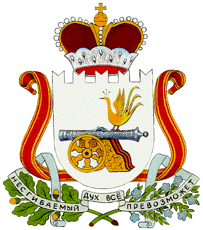 АДМИНИСТРАЦИЯ БЕРДНИКОВСКОГО СЕЛЬСКОГО ПОСЕЛЕНИЯГЛИНКОВСКОГО РАЙОНА СМОЛЕНСКОЙ ОБЛАСТИП О С Т А Н О В Л Е Н И Еот «26» апреля  2018 г.                 № 15Об утверждении и введении в действие Программы профилактики нарушенийобязательных требований, осуществляемойорганом муниципального контроля – администрацией Бердниковского сельского поселения в 2018 году          В соответствии с частью 1 статьи 8.2 Федерального закона от 26.12.2008 № 294-ФЗ «О защите прав юридических лиц и индивидуальных предпринимателей при осуществлении государственного контроля (надзора) и муниципального контроля», Уставом Бердниковского сельского поселения Глинковского района Смоленской областиПОСТАНОВЛЯЕТ:           1. Утвердить прилагаемую программу профилактики нарушений обязательных требований, осуществляемую органом муниципального контроля – Администрацией Бердниковского сельского поселения в 2018 году (далее – Программа профилактики нарушений).
           2. Должностным лицам администрации Бердниковского сельского поселения, уполномоченным на осуществление муниципального контроля в соответствующих сферах деятельности, обеспечить в пределах своей компетенции выполнение Программы профилактики нарушений, утвержденной пунктом 1 настоящего постановления.
           3. Настоящее постановление вступает в силу со дня его подписания и опубликования на официальном сайте администрации Бердниковского сельского поселения Глинковского района Смоленской области.Глава  муниципального образованияБердниковского сельского поселенияГлинковского района Смоленской области	                               Г.Н.РябенковаУТВЕРЖДЕНА
Постановлением Администрации Бердниковского сельского поселения
Глинковского района Смоленской областиот 26.04.2018 №15 ПРОГРАММА
Профилактики нарушений, осуществляемой органом муниципального
контроля – администрацией Бердниковского сельского поселения в 2018 годуРАЗДЕЛ I. Виды муниципального контроля, осуществляемого администрацией Бердниковского сельского поселения Глинковского района Смоленской областиРАЗДЕЛ II. Мероприятия по профилактике нарушений, реализуемые администрацией Бердниковского сельского поселения Глинковского района Смоленской области№п/пНаименованиевида муниципального контроляНаименование органа (должностного лица), уполномоченного на осуществление муниципального контроля соответствующей сферы деятельности1.Муниципальный контроль соблюдения требований по благоустройству территории Бердниковского сельского поселенияАдминистрация Бердниковского сельского поселения2.Муниципальный контроль за обеспечением сохранности автомобильных дорог местного значения на территории Бердниковского сельского поселенияАдминистрация Бердниковского сельского поселения№п/пНаименование мероприятияСрок реализации мероприятияОтветственный исполнитель1.Размещение на официальном сайте администрации Бердниковского сельского поселения для каждого вида муниципального контроля перечней нормативных правовых актов или их отдельных частей, содержащих обязательные требования, оценка соблюдения которых является предметом муниципального контроля, а также текстов соответствующих нормативных правовых актовВ течении года  (по мере необходимости)Должностные лица, уполномоченные на осуществление муниципального контроля в соответствующей сфере деятельности, указанные в разделе I настоящей программы2.Осуществление информирования юридических лиц, индивидуальных предпринимателей по вопросам соблюдения обязательных требований, в том числе посредством разработки и опубликования руководств по соблюдению обязательных требований, разъяснительной работы в средствах массовой информации и иными способами.В случае изменения обязательных требований – подготовка и распространение комментариев о содержании новых нормативных правовых актов, устанавливающих обязательные требования, внесенных изменениях в действующие акты, сроках и порядке вступления их в действие, а также рекомендаций о проведении необходимых организационных, технических мероприятий, направленных на внедрение и обеспечение соблюдения обязательных требованийВ течении года  (по мере необходимости)Должностные лица, уполномоченные на осуществление муниципального контроля в соответствующей сфере деятельности, указанные в разделе I настоящей программы3.Обеспечение регулярного (не реже одного раза в год) обобщения практики осуществления в соответствующей сфере деятельности муниципального контроля и размещение на официальном сайте администрации Бердниковского сельского поселения соответствующих обобщений, в том числе с указанием наиболее часто встречающихся случаев нарушений обязательных требований с рекомендациями в отношении мер, которые должны приниматься юридическими лицами, индивидуальными предпринимателями в целях недопущения таких нарушенийIV кварталДолжностные лица, уполномоченные на осуществление муниципального контроля в соответствующей сфере деятельности, указанные в разделе I настоящей программы4.Выдача предостережений о недопустимости нарушения обязательных требований  в соответствии с частями 5-7 статьи 8.2 Федерального закона от 26 декабря 2008 года № 294-ФЗ «О защите прав юридических лиц и индивидуальных предпринимателей при осуществлении государственного контроля (надзора) и муниципального контроля (если иной порядок не установлен федеральным законом)В течении года  (по мере необходимости)Должностные лица, уполномоченные на осуществление муниципального контроля в соответствующей сфере деятельности, указанные в разделе I настоящей программы